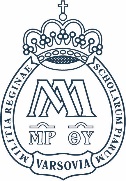 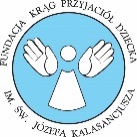 XII Ogólnopolski Pijarski Konkurs Gramatyczny im. o. Onufrego KopczyńskiegoREGULAMINPełna nazwa konkursu: XII Ogólnopolski Pijarski Konkurs Gramatyczny im. o. Onufrego Kopczyńskiego dalej zwanego w regulaminie konkursemOrganizatorzy: Szkoła Podstawowa Zakonu Pijarów im. o. Onufrego KopczyńskiegoFundacja Krąg Przyjaciół Dziecka im. św. Józefa KalasancjuszaDane organizatora: Szkoła Podstawowa Zakonu Pijarów im. o. Onufrego KopczyńskiegoFundacja Krąg Przyjaciół Dziecka im. św. Józefa Kalasancjuszaul. Gwintowa 300-704 Warszawawww.warszawa.pijarzy.ple-mail: sp.pijarski.konkurs@gmail.comCele konkursu:Rozpowszechnienie wiedzy na temat autora pierwszej polskiej gramatyki
 - pijara o. Onufrego KopczyńskiegoPopularyzacja wiedzy z dziedziny gramatyki języka polskiegoKształcenie umiejętności poszukiwania i wykorzystywania informacji z różnych źródełPromowanie dzieci i młodzieży o wybitnych zdolnościach humanistycznychRozwijanie uzdolnień humanistycznychUkazanie aktywności intelektualnej jako źródła osobistej satysfakcjiZasięg:•	ogólnopolskiKategoria wiekowa:konkurs przeznaczony dla uczniów klas IV-VIII szkół podstawowych
Szczegółowy przebieg konkursu:1. W październiku 2022 r. zostaje opublikowana informacja na temat konkursu.2. Nauczyciele poloniści ze szkół zainteresowanych udziałem w konkursie do 4 listopada 2022r. zgłaszają swoje szkoły drogą mailową (przysyłają deklaracje udziału) . Po otrzymaniu testów w formie elektronicznej w terminach wyznaczonych w kalendarium konkursu przeprowadzają WSTĘPNE ELIMINACJE (pierwszy etap) i ETAP SZKOLNY (drugi etap), a następnie przesyłają na adres organizatora protokół wraz z listą osób, które się zakwalifikowały do finału. 3.	14 listopada 2022r. zostanie wysłany na adres mailowy każdej zgłoszonej do konkursu szkoły test. Do 17 listopada 2022r. w szkołach biorących udział w konkursie nauczyciele we własnym zakresie powielają go, zobowiązują się do nierozpowszechniania treści testu, zachowania jego poufnego charakteru aż do momentu rozpoczęcia zawodów i przeprowadzają ELIMINACJE WSTĘPNE w poszczególnych klasach (pierwszy etap konkursu). Następnie sporządzają protokół, który przechowują w swojej placówce. Konkurs powinien się odbyć w godzinach przedpołudniowych, czas jego trwania to 45 minut. Do etapu szkolnego zakwalifikują się uczniowie, którzy udzielą co najmniej 75% poprawnych odpowiedzi.Klucz odpowiedzi zostanie opublikowany na stronie szkoły 18 listopada 2022r.4. 12 grudnia 2022r. zostanie wysłany na adres mailowy każdej zgłoszonej do konkursu szkoły test etapu szkolnego. 15 grudnia 2022 r. w godzinach 9.00-10.00 odbywa się ETAP SZKOLNY konkursu. Uczniowie piszą otrzymany i powielony przez nauczycieli test.Nauczyciele poloniści, którzy są odpowiedzialni za organizację etapu szkolnego, we własnym zakresie powielają test dla odpowiedniej liczby uczniów i zobowiązują się do nierozpowszechniania jego treści, zachowania jego poufnego charakteru aż do momentu rozpoczęcia ETAPU SZKOLNEGO. Klucz odpowiedzi zostanie opublikowany na stronie szkoły 16 grudnia 2022r.Nauczyciele odpowiedzialni za organizację ETAPU SZKOLNEGO sprawdzają testy swoich podopiecznych zgodnie z kluczem i typują uczestników trzeciego etapu - FINAŁU .7.	Do 27 stycznia 2023 r. nauczyciele odpowiedzialni za organizację ETAPU SZKOLNEGO konkursu są zobowiązani do przesłania pocztą elektroniczną:protokołu organizacji eliminacji wstępnych i etapu szkolnegoskanów/ zdjęć oświadczeń rodziców uczniów zakwalifikowanych do finału informujących o tym, iż wyrażają oni zgodę na publikowanie danych osobowych dzieci, ich wizerunku oraz uzyskanych przez nich wyników.protokoły i oświadczenia w wersji papierowej należy przywieźć ze sobą na FINAŁ KONKURSU 11 marca 2023r.8.	11 marca 2023 r. w Szkole Podstawowej Zakonu Pijarów im. o. O. Kopczyńskiego w Warszawie odbędzie się FINAŁ konkursu. Godzina zostanie podana na stronie szkoły w późniejszym terminie.10.	Ogłoszenie wyników następuje najpóźniej 30 kwietnia 2023 r. na stronie internetowej organizatora. 11.	Termin wręczenia nagród zostanie podany po finale konkursu.Laureaci i finaliści: Uczestnicy eliminacji szkolnych, którzy udzielili co najmniej 75% poprawnych odpowiedzi, biorą udział w etapie szkolnym.Uczestnicy etapu szkolnego, którzy udzielili co najmniej 75% poprawnych odpowiedzi, biorą udział w finale ogólnopolskim.Tytuł laureata konkursu otrzymuje uczeń, który zdobył co najmniej 80% możliwych 
do uzyskania punktów.Laureaci, którzy uzyskają trzy najlepsze wyniki, otrzymają odpowiednio tytuły: LAUREATA PIERWSZEGO STOPNIA, LAUREATA DRUGIEGO STOPNIA oraz LAUREATA TRZECIEGO STOPNIA.Dla laureatów przewidziane są dyplomy i nagrody rzeczowe.Ramowe kalendarium konkursu:Październik 2022•	publikacja informacji na temat konkursuListopad 2022do 4 listopada 2022r. – termin zgłoszenia szkoły do udziału w konkursie (tylko drogą mailową – przysłanie karty zgłoszenia)14 listopada 2022 r. szkoły, które zadeklarowały udział w konkursie, otrzymują mailowo test ELIMINACJI WSTĘPNYCH konkursu17 listopada 2022 r. ELIMINACJE WSTĘPNE (pierwszy etap konkursu)18 listopada 2022r. – publikacja kluczaGrudzień 202212 grudnia 2022r. szkoły, które zadeklarowały udział w konkursie, otrzymują mailowo test ETAPU SZKOLNEGO konkursu15 grudnia 2022 r.  godz. 9.00 – ETAP SZKOLNY (drugi etap konkursu)16 grudnia 2022r. publikacja kluczaStyczeń 2023do 27 stycznia 2023r. – termin przysłania do organizatora protokołów organizacji eliminacji wstępnych i etapu szkolnego oraz oświadczeń rodziców (drogą mailową)Marzec 2023do 01 marca 2023r. opublikowanie na stronie szkoły pijarskiej w Warszawie informacji organizacyjnych dotyczących trzeciego etapu konkursu11 marca 2023r. godz. 12.00 FINAŁ (trzeci etap konkursu)Kwiecień 2023do końca kwietnia 2023r. - ogłoszenie wyników na stronie internetowej Szkoły Podstawowej Zakonu Pijarów im. o. O. Kopczyńskiego w WarszawieMaj/ Czerwiec 2023•	wręczenie nagród (szczegóły zostaną podane w maju)Inne ważne ustalenia regulaminu:Zakres konkursu obejmuje szeroko pojętą dziedzinę – naukę o języku (w tym gramatyka, ortografia i interpunkcja). W finale konkursu sprawdzona zostanie także wiedza 
na temat życia i działalności autora pierwszej polskiej gramatyki - Onufrego Kopczyńskiego. Sugerowane źródła  informacji o O. Kopczyńskim: Internet, Bogdziewicz Henryk „Działalność literacka polskiego środowiska pijarskiego w dobie Oświecenia”-Towarzystwo Autorów i Wydawców Prac Naukowych Universitas.Wszelkie pytania prosimy kierować wyłącznie na adres mailowy (sp.pijarski.konkurs@gmail.com).Organizatorzy zastrzegają sobie prawo do publikacji danych osobowych laureatów konkursu (imienia i nazwiska oraz szkoły), a także zdjęć uczestników finału z uroczystości rozdania nagród. Laureaci konkursu otrzymają nagrody i wyróżnienia ufundowane przez organizatorów 
i sponsorów.Ustalenia jury są ostateczne. Prace uczestników finału nie będą udostępniane osobom niebędącym członkami komisji konkursowej.Załączniki:Karta zgłoszeniowa.Protokół organizacji eliminacji wstępnych (pierwszego etapu), etapu szkolnego (drugiego etapu) i finału (trzeciego etapu).Zgoda rodziców (opiekunów) na przetwarzanie danych uczestnika.Klauzula informacyjnaZgodnie  z  art.  24  Ustawy  o  Ochronie  Danych  Osobowych  oraz  z  art.  13  ust.  1  i  2  RODO informuję, że:1. Administratorem Pani/Pana danych osobowych jest Szkoła Podstawowa Zakonu Pijarów im. o. Onufrego Kopczyńskiego w Warszawie, ul. Gwintowa 3, 00-704 Warszawa.2. Pani/Pana dane osobowe przetwarzane będą dla celu organizacji i przeprowadzenia konkursu.3. Podstawą do przetwarzania danych osobowych jest zgoda na przetwarzanie danych osobowych.4. Podanie danych jest dobrowolne, jednak konieczne do realizacji celów, do jakich zostały zebrane. Brak danych i brak zgody na ich przetwarzanie będzie  skutkowało  brakiem  możliwości  uczestnictwa w X Ogólnopolskim Pijarskim Konkursie Gramatycznym im. o. Onufrego Kopczyńskiego. 5. Dane nie będą udostępniane podmiotom zewnętrznym z wyjątkiem przypadków przewidzianych przepisami prawa.6. Dane przechowywane będą przez okres niezbędny do realizacji wyżej określonych celów.7. Posiada Pani/Pan prawo dostępu do treści swoich danych oraz z zastrzeżeniem przepisów prawa: prawo ich sprostowania, usunięcia, ograniczenia przetwarzania, prawo do przenoszenia danych, prawo do wniesienia sprzeciwu, prawo do cofnięcia zgody w dowolnym momencie.8. Ma Pani/Pan prawo do wniesienia skargi do Organu nadzorczego (w rozumieniu RODO) dotyczącej przetwarzanie danych.9. Pani/Pana dane nie będą przetwarzane w sposób zautomatyzowany i nie będą poddawane profilowaniu.Szkoła Podstawowa Zakonu Pijarów 
im. o. Onufrego Kopczyńskiego  w WarszawieFundacja Krąg Przyjaciół Dziecka im. św. Józefa Kalasancjuszaul. Gwintowa 3, 00-704 Warszawawww.warszawa.pijarzy.pl,e-mail:sp.pijarski.konkurs@gmail.com